    Nombre:________________________ Prueba- Familia y Adjetivos 		sister in-law__________________________6. nephew______________________________studious ____________________________ 7. granddaughter_________________________uncle_______________________________ 8. caring ______________________________relatives ____________________________ 9. lazy ________________________________cousin (female) _______________________ 10. wife________________________________    --------------------------------------------------------------------------------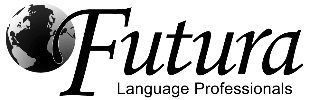      Nombre:________________________ Prueba- Familia y Adjetivos 		sister in-law__________________________6. nephew______________________________studious ____________________________ 7. granddaughter_________________________uncle_______________________________ 8. caring ______________________________relatives ____________________________ 9. lazy ________________________________cousin (female) _______________________ 10. wife________________________________